	
Autoren-Service und Transparenz haben Priorität – dp DIGITAL PUBLISHERS führt wegweisendes Autoren-Dashboard einAbsatzzahlen, Entwicklung des Rang-Platzes, Marketing-Materialien von Klappentexten bis zu Lese- und Hörproben – Autoren des Verlages dp DIGITAL PUBLISHERS erhalten zukünftig über das neue Autoren-Dashboard vollen Einblick und Zugriff auf die Daten ihrer Werke.
Stuttgart, Oktober 2019. Transparenz und ein faires Miteinander sind für den Verlag dp DIGITAL PUBLISHERS (dp Verlag) seit seiner Gründung wichtiger Bestandteil der Unternehmensphilosophie. Um bloße Worthülsen zu vermeiden, ermöglicht der junge digitale Verlag nun die Veröffentlichung seiner internen Daten gegenüber den Verlagsautoren und nutzt dafür ein eigenes Autoren-Dashboard. Marc Hiller, Geschäftsführer dp DIGITAL PUBLISHERS, unterstreicht: „Nicht nur uns interessiert, welche Werk-Profile bei den einzelnen Händlern am besten performen. Autoren sind heute selbst Unternehmer, die am liebsten alle Daten und Fakten auf einen Blick zusammengetragen haben möchten. Dazu möchten wir künftig einen wesentlichen Teil beitragen.“

Im ersten Schritt erhalten die Autoren über das Autoren-Dashboard Zugriff auf die über alle Werke abgesetzten Exemplare sowie eine Absatzzahlen-Übersicht der letzten 30 Tage der jeweils eigenen Bestseller-Titel.
Gleich auf den ersten Blick werden die Absatz-Rankings, die Entwicklung des Rang-Platzes und andere werksspezifische Daten für den Autor sichtbar. 

Auch Werkdaten wie Marketing-Texte, Klappentexte, Lese- und Hörproben sowie weitere Marketingmaterialien sind für die Autoren sichtbar und stehen ihnen zum Download bereit. Änderungen der genannten Daten werden den Autoren durch automatisch generierte Systemmeldungen sofort mitgeteilt. 

Ein Highlight der ersten Ausbau-Stufe ist die Darstellung der Rezensionen auf Werk-Ebene. Hier können die Autoren die, über die dp-Community generierten, Rezensionen einsehen und nachverfolgen, auf welchen Plattformen die jeweilige Rezension veröffentlicht wurde.

Marc Hiller, Geschäftsführer dp DIGITAL PUBLISHERS, unterstreicht das Verlagsengagement: „Mit unserem Autoren-Dashboard kommen wir unserem Ziel, unseren Autoren die Informationen zur Verfügung zu stellen, die wir selbst vorliegen haben, einen deutlichen Schritt näher. Natürlich wird es sukzessive weitere Informationen und Tools im Dashboard geben, die das Autorenleben glücklicher machen werden. So werden zukünftig nicht nur Tantiemen-Abrechnungen, Verträge und Laufzeiten eingespielt, sondern auch die täglichen Trenddaten mit Filter- und Analyse-Funktionen.“ 
„Wir machen schöne E-Books, die gelesen werden möchten!“ Das Leitmotiv des Digitalverlags dp DIGITAL PUBLISHERS ist Versprechen und Programm zugleich. Seit 2014 verlegt und vermarktet der in Stuttgart ansässige Verlag ein belletristisches Programm mit dem Schwerpunkt auf Populär- und Unterhaltungsliteratur. Das Verlagsprogramm umfasst heute mehr als 450 Titel sowie über 140 Autoren aus Deutschland, Österreich, der Schweiz, Großbritannien und den USA. Aktuell werden pro Monat zwischen 10 und 15 Neuveröffentlichungen publiziert. Qualitative Inhalte und eine professionelle, digital ansprechende Umsetzung, kombiniert mit dem digitalen Vermarktungs-Know-how, verschaffen Autoren und E-Books Sichtbarkeit auf allen relevanten E-Book-Plattformen. Zum Verlag gehört die Kurzgeschichten-Plattform booksnacks.de sowie die Imprints Secret Desires, Lovebirds und dp Verlag. 
Nähere Informationen finden Sie auf: www.digitalpublishers.de. Pressekontakt: Anja Kalischke-Bäuerle
dp DIGITAL PUBLISHERS GmbH
Neue Brücke 2, 70173 Stuttgart
Fon +49(0)711 184 220 20
Fax +49(0)711 184 220 00akb@digitalpublishers.de
www.digitalpublishers.de
https://www.facebook.com/dpdigitalpublishers
https://twitter.com/dp_verlagAnlage: Screenshots Autorendashboard dp DIGITAL PUBLISHERS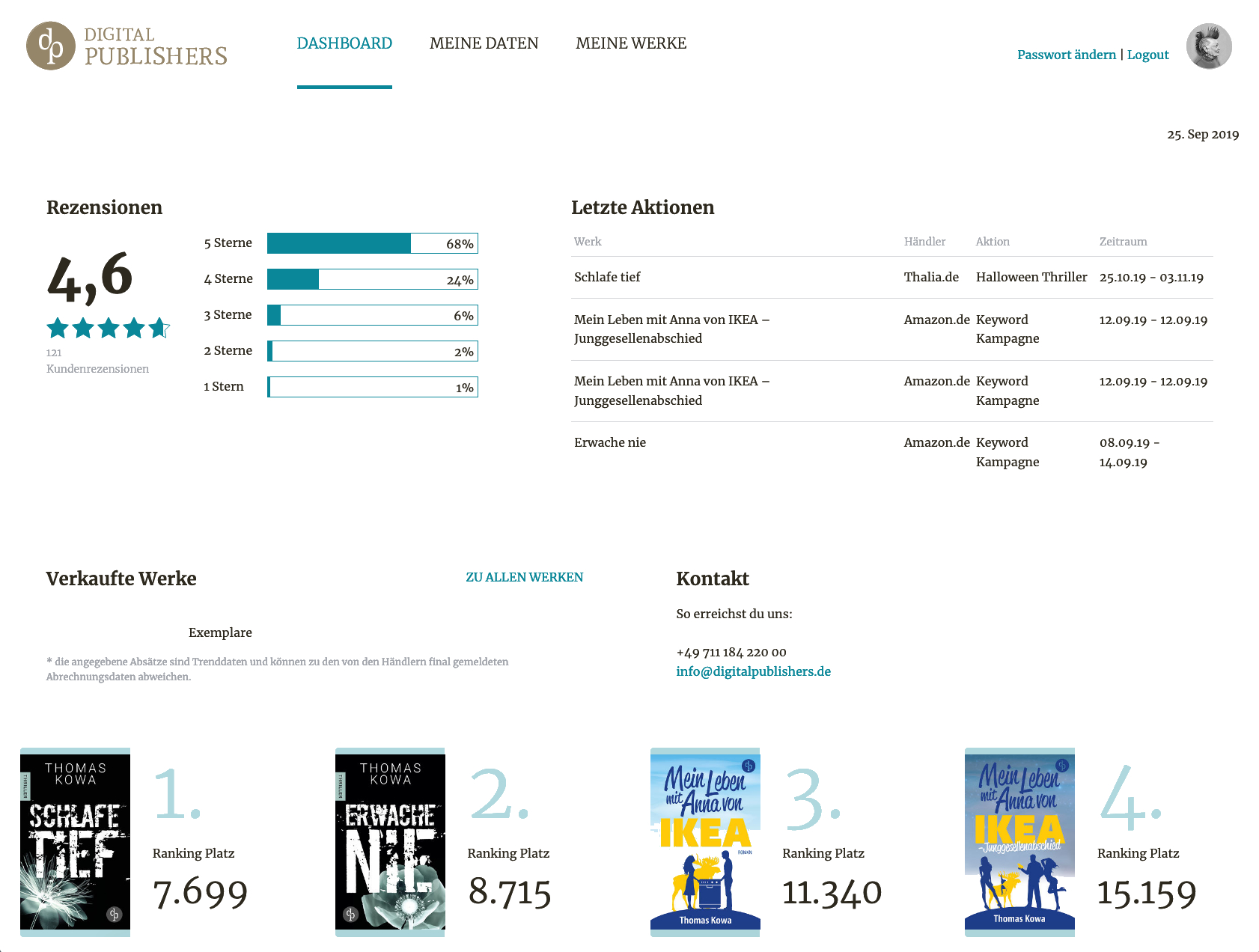 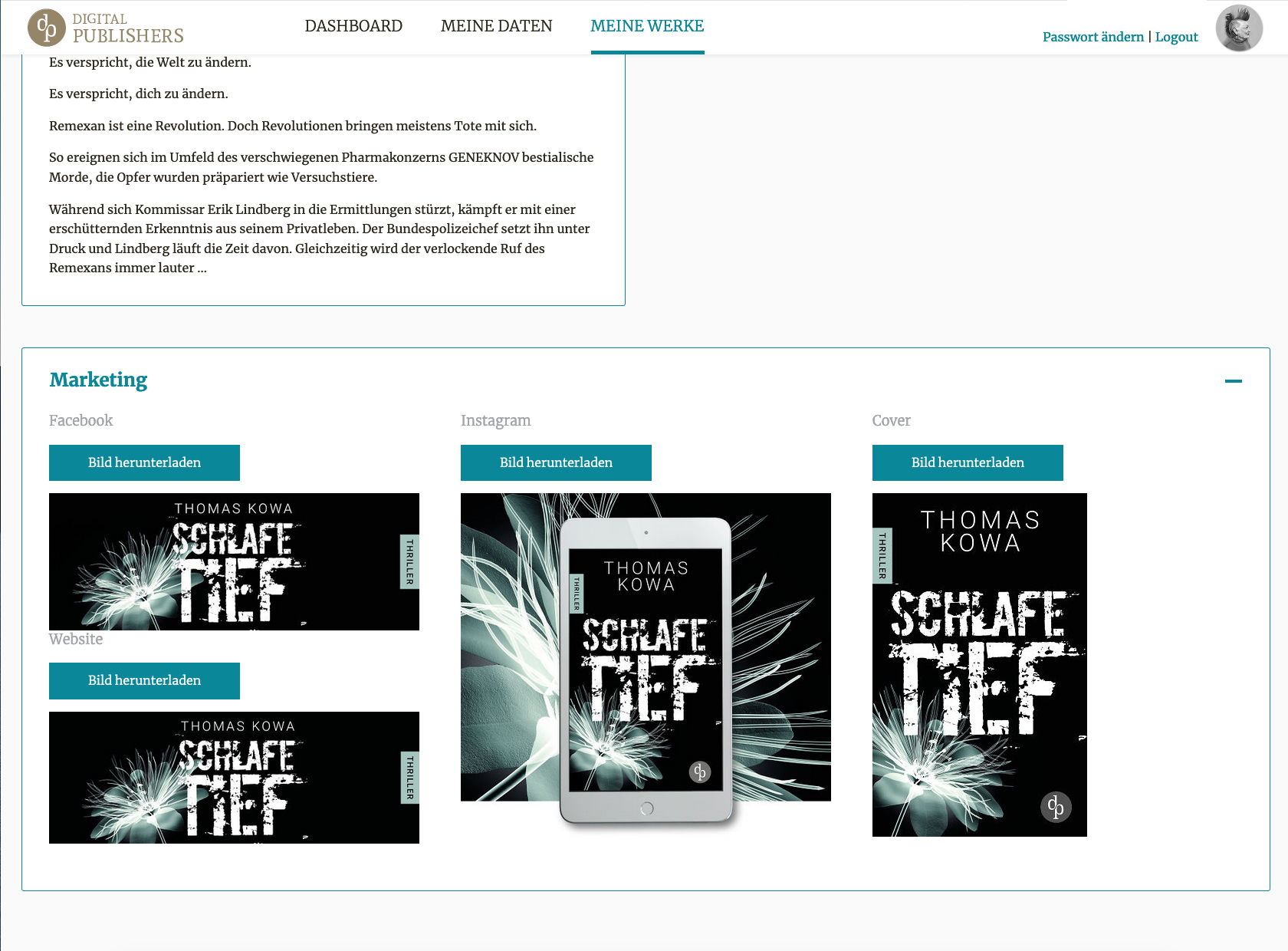 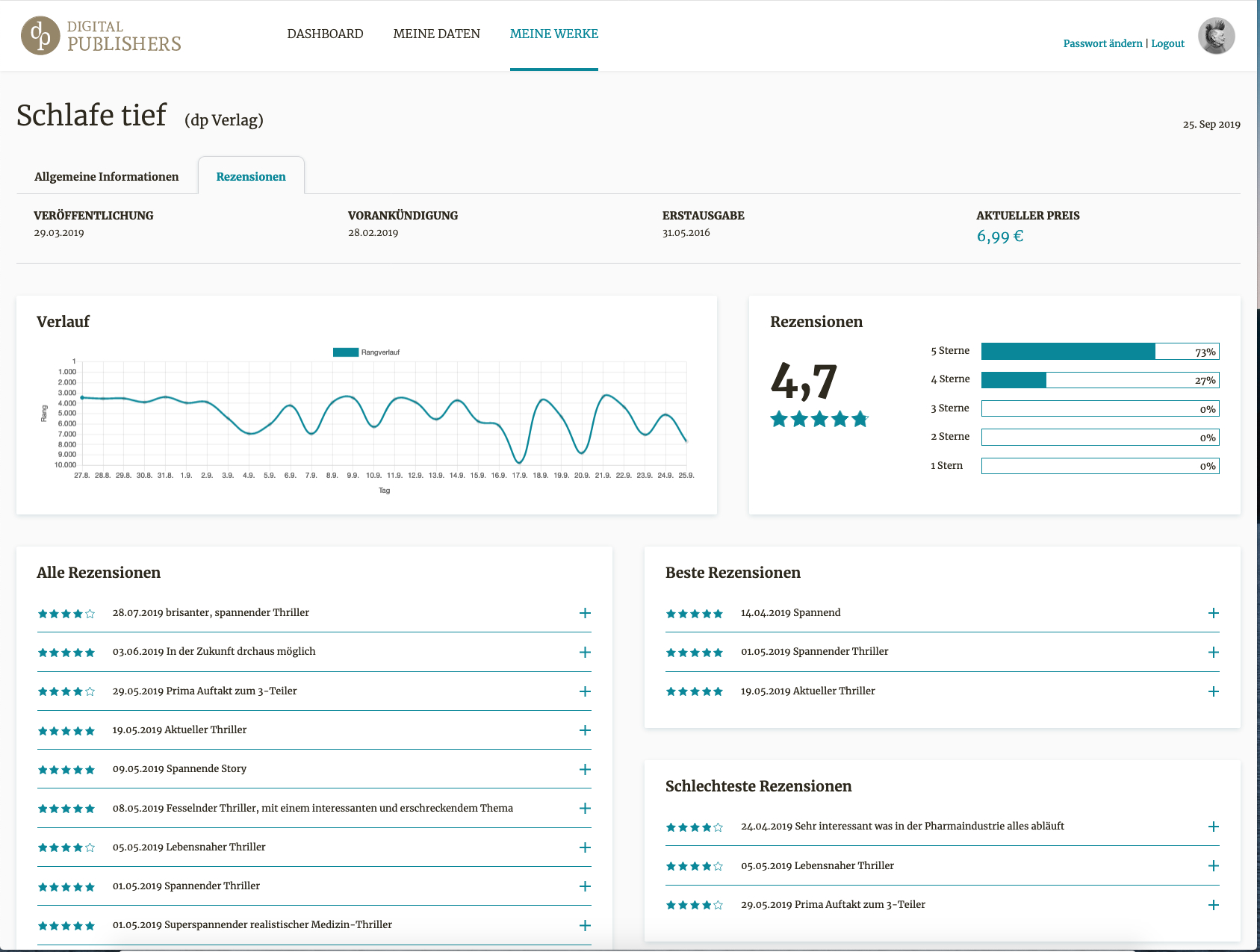 